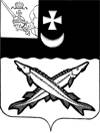 Заключениена проект  решения    Совета города Белозерск о внесении изменений и дополнений в решение Совета города Белозерск от 17.12.2018 № 60 «О бюджете муниципального образования «Город Белозерск» на 2019 год и плановый период 2020 и 2021 годов»                                                                                 от 24 июня   2019 года        Экспертиза проекта решения проведена на основании  п.11 статьи 12 Положения о контрольно-счетной комиссии района, утвержденного решением Представительного Собрания района от 27.02.2008  № 50 (с учетом внесенных изменений и дополнений).                             В результате экспертизы установлено:         1.  Проектом решения предлагается утвердить основные характеристики бюджета поселения на 2019 год:         - общий объем доходов в сумме 89762,4 тыс. руб.,  что больше ранее утвержденного на 10,0 тыс. руб.;         - общий объем расходов в сумме 89345,5 тыс. руб., что больше ранее утвержденного на 10,0 тыс. руб.;         - профицит бюджета поселения в сумме 416,9 тыс. руб.         Проектом не предусмотрено внесение изменений в основные характеристики на 2020 и 2021 годы.       2. Приложение №2 «Объем доходов муниципального образования «Город Белозерск» на 2019 год и плановый период 2020 и 2021 годов, формируемый за счет налоговых и неналоговых доходов, а также безвозмездных поступлений» изложить в  новой редакции. Предусмотрено увеличение безвозмездных поступлений на 10,0 тыс. руб., в том числе за счет:- увеличения объема межбюджетных трансфертов, передаваемых бюджетам городских поселений из бюджетов муниципальных районов на осуществление части полномочий по решению вопросов местного значения в соответствии с заключенными соглашениями  на сумму 10,0 тыс. руб.         3. Приложения  5,6,7  к решению  Совета города Белозерск от 17.12.2018 № 60 «О бюджете муниципального образования «Город Белозерск» на 2019 год и плановый период 2020 и 2021 годов» проектом предлагается  изложить в новой редакции.  Основные изменения на 2019 год коснулись трех разделов бюджетной классификации:        1) планируется увеличение расходов по разделу 04 «Национальная экономика» по Дорожному фонду на 10,0 тыс. руб. за счет объема межбюджетных трансфертов в размере 10,0 тыс. руб., что соответствует бюджетному законодательству.  Основанием для внесения изменений на 10,0 тыс. руб. является Соглашение между администрацией Белозерского муниципального района и администрацией города Белозерска о предоставлении иных межбюджетных трансфертов из районного бюджета бюджету города Белозерска на увеличение бюджетных ассигнований дорожного фонда МО «Город Белозерск»;        2) планируется корректировка расходов: по разделу 05 «Жилищно-коммунальное хозяйство», подразделу 0503 «благоустройство»  увеличение расходов на 24,0тыс. руб., по разделу 01 «Общегосударственные вопросы», подразделу 0104 «функционирование местных администраций» снижение расходов на 24,0 тыс. руб.       4.  Приложение 9 к решению  Совета города Белозерск изложить в новой редакции, увеличив объем средств на реализацию муниципальных программ на 34,0 тыс. руб.       5. Не внесены изменения в приложение 10 к решению  Совета города Белозерск. Изменения касаются увеличения объема средств на 2019 год на реализацию мероприятий муниципальной программы  комплексного развития транспортной инфраструктуры муниципального образования «Город Белозерск»  на 2019-2024 годы.  В соответствии с требованиями п.27 Порядка разработки, реализации и оценки эффективности муниципальных программ муниципального образования «Город Белозерск» внесение изменений в муниципальную программу является основанием для подготовки проекта решения Совета города о внесении изменений в решение о бюджете муниципального образования на очередной финансовый год и плановый	 период.   Выводы и предложения:1. Представленный проект решения Совета города Белозерск о внесении изменений и дополнений в решение Совета города Белозерск от 17.12.2018 № 60 «О бюджете муниципального образования «Город Белозерск» на 2019 год и плановый период 2020 и 2021 годов» рекомендован к принятию с учетом внесения и утверждения изменений в муниципальную программу  комплексного развития транспортной инфраструктуры муниципального образования «Город Белозерск»  на 2019-2024 годы и муниципальную программу «Формирование современной городской среды на территории муниципального образования «Город Белозерск» на 2018-2022 годы».           2.  Внести изменения в п.11 решения Совета города Белозерск от 17.12.2018 № 60 «О бюджете муниципального образования «Город Белозерск» на 2019 год и плановый период 2020 и 2021 годов», увеличив объем Дорожного фонда на 2019 год.         3. Дополнить представленный проект решения Совета приложением 10 «Объем доходов и распределение бюджетных ассигнований Дорожного фонда муниципального образования «Город Белозерск» на 2019 год и плановый период 2020 и 2021 годов». Аудитор КСК района:                                                 В.М.Викулова